The United Benefice of Barlborough and ClowneSt James the Greater, Barlborough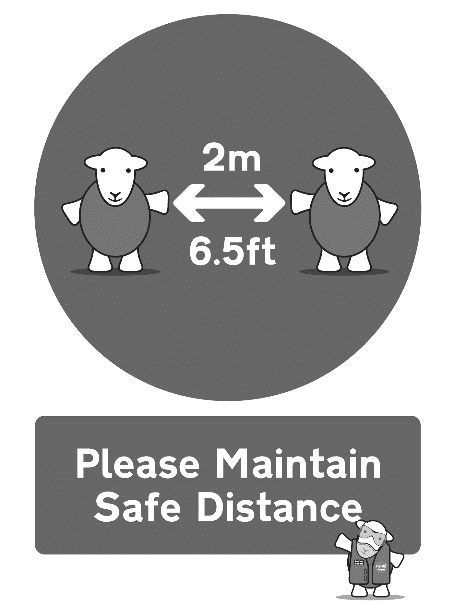 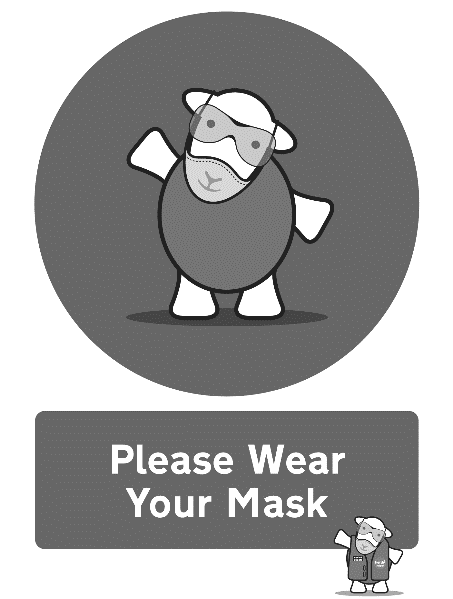 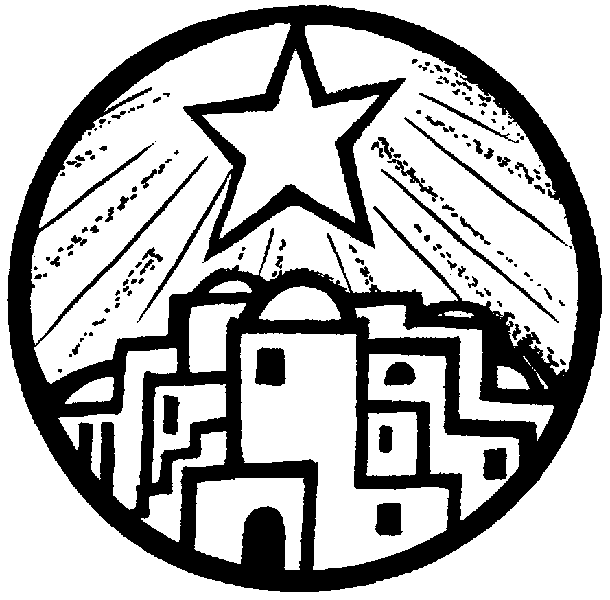 Eucharist for the Third Sunday of EpiphanySunday 23rd January 2022Please take this order of service home with youNoticesThis week is Christian Unity Week and we will end this week of prayer with a special service at Clowne at 3pm on Sunday 23rd January (TODAY) for all Christians in the area. The service materials have been produced by Christians in the Middle East and the theme is ‘We have seen his star in the East’. Please come and support this service.We are planning a memorial service for John Whybrow on Sunday 13th February at 5pm. If you would like to write a tribute or even speak at the service about memories of John, please speak to Rev Bryony. We already have Guide me O Thou Great Redeemer of course! Please put this date in your diary and tell people about it.At the end of the service today, feel free to move into the Lady Chapel if you would like to spend some quiet time in prayer, light a candle or speak to Rev’d Mike who will be available to pray for you. We are going to start offering this as a matter of course after services so that you know that you can bring your personal needs before God and be prayed for.Please note that we are at Barlborough again next Sunday (as it’s a 5th Sunday) at 10am for our celebration of Candlemas – always a beautiful service.This week the Rector is on Annual Leave from Monday to Friday (24-28th Jan). In her absence please direct any pastoral needs to Rev’d Adrian Murray-Leslie who can be contacted on 07791 594660.Please leave any collection money on the plate provided at the back of church or even better, set up a direct debit by ringing this number in the week: 0333 002 1271. You will need your bank details and the correct code for the church you wish to give to regularly.Parish Giving Scheme codes:St John the Baptist, Clowne: 120612060St James the Greater, Barlborough: 120612054Contact the clergy:Rev’d Bryony Taylor, Rector01246 813569revbryonytaylor@gmail.comRev’d Mike Fitzsimmons, Assistant Curate 07385 292902 rev.mike.fitz@gmail.com Please note that the clergy’s usual day off is a Friday. Find out other information about our churches on our website: http://bcjj.org.uk These are our upcoming service and event times for your diary:30th January (5th Sunday) – Candlemas8.30am Morning Prayer, Clowne10.00am Benefice Eucharist, BarlboroughSunday 6th February – 4th Sunday before Lent8.30am Morning Prayer, Barlborough10.00am Benefice Eucharist, Clowne5.00pm Choral Evensong, BarlboroughSunday 13th February – 3rd Sunday before Lent8.30am Morning Prayer, Clowne10.00am Benefice Eucharist, Barlborough2.30pm Baptism, Barlborough5.00pm John Whybrow Memorial Concert, BarlboroughSunday 20th February – 2nd Sunday before Lent8.30am Morning Prayer, Barlborough10.00am Benefice Eucharist, Clowne2.30pm & 3.30pm Baptisms, ClownePlease remain seated as the choir sings the IntroitOPENING HYMN Please stand as you are able82 Christ whose glory fills the skiesTHE GREETINGIn the name of the Father,
and of the Son,
and of the Holy Spirit. Amen. 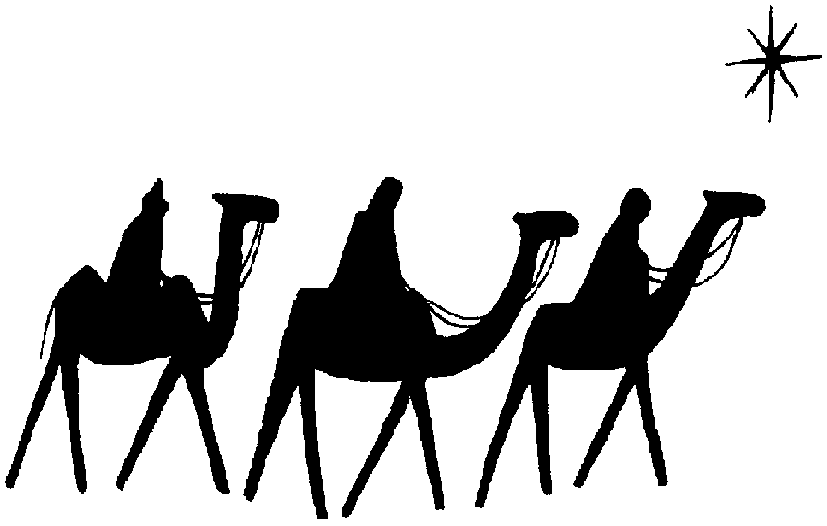 Grace, mercy and peace
from God our Father
and the Lord Jesus Christ
be with you                                                                                                           and also with you.Blessed are you, Lord our God, King of the universe!From the rising of the sun to its settingyour name is proclaimed in all the world. Please be seatedAlmighty God,to whom all hearts are open,all desires known,and from whom no secrets are hidden:cleanse the thoughts of our heartsby the inspiration of your Holy Spirit,that we may perfectly love you,and worthily magnify your holy name;through Christ our Lord.Amen.WE CONFESS OUR SINSThe grace of God has dawned upon the worldthrough our Saviour Jesus Christ,who sacrificed himself for us to purify a people as his own.Let us confess our sins.							cf Titus 2.11-14Lord Jesus, illuminate the darkness in our hearts:Lord, have mercy.Lord, have mercy.Lord Jesus, open our eyes to your saving love:Christ, have mercy.Christ, have mercy.Lord Jesus, unstop our ears to hear your living word:Lord, have mercy.Lord, have mercy.May the God of love and powerforgive you and free you from your sins,heal and strengthen you by his Spirit,and raise you to new life in Christ our Lord.Amen.THE GLORIAPlease stand as we sing the GloriaGlory to God in the highest,and peace to his people on earth.Lord God, heavenly King,almighty God and Father,we worship you, we give you thanks,we praise you for your glory.Lord Jesus Christ, only Son of the Father,Lord God, Lamb of God,you take away the sin of the world:have mercy on us;you are seated at the right hand of the Father:receive our prayer.For you alone are the Holy One,you alone are the Lord,you alone are the Most High, Jesus Christ,with the Holy Spirit,in the glory of God the Father.Amen.THE COLLECTAs we stand, let us pray.God of all mercy,
your Son proclaimed good news to the poor,
release to the captives,
and freedom to the oppressed:
anoint us with your Holy Spirit
and set all your people free
to praise you in Christ our Lord. Amen.Please sitBIBLE READINGSNehemiah 8.1–3,5–6,8–10All the people gathered together into the square before the Water Gate. They told the scribe Ezra to bring the book of the law of Moses, which the Lord had given to Israel. 2Accordingly, the priest Ezra brought the law before the assembly, both men and women and all who could hear with understanding. This was on the first day of the seventh month. 3He read from it facing the square before the Water Gate from early morning until midday, in the presence of the men and the women and those who could understand; and the ears of all the people were attentive to the book of the law. 5And Ezra opened the book in the sight of all the people, for he was standing above all the people; and when he opened it, all the people stood up. 6Then Ezra blessed the Lord, the great God, and all the people answered, ‘Amen, Amen’, lifting up their hands. Then they bowed their heads and worshipped the Lord with their faces to the ground. 8So they read from the book, from the law of God, with interpretation. They gave the sense, so that the people understood the reading.9 And Nehemiah, who was the governor, and Ezra the priest and scribe, and the Levites who taught the people said to all the people, ‘This day is holy to the Lord your God; do not mourn or weep.’ For all the people wept when they heard the words of the law. 10Then he said to them, ‘Go your way, eat the fat and drink sweet wine and send portions of them to those for whom nothing is prepared, for this day is holy to our Lord; and do not be grieved, for the joy of the Lord is your strength.’This is the word of the Lord. Thanks be to God.1 Corinthians 12.12–31aFor just as the body is one and has many members, and all the members of the body, though many, are one body, so it is with Christ. 13For in the one Spirit we were all baptized into one body—Jews or Greeks, slaves or free—and we were all made to drink of one Spirit.14 Indeed, the body does not consist of one member but of many. 15If the foot were to say, ‘Because I am not a hand, I do not belong to the body’, that would not make it any less a part of the body. 16And if the ear were to say, ‘Because I am not an eye, I do not belong to the body’, that would not make it any less a part of the body. 17If the whole body were an eye, where would the hearing be? If the whole body were hearing, where would the sense of smell be? 18But as it is, God arranged the members in the body, each one of them, as he chose. 19If all were a single member, where would the body be? 20As it is, there are many members, yet one body. 21The eye cannot say to the hand, ‘I have no need of you’, nor again the head to the feet, ‘I have no need of you.’ 22On the contrary, the members of the body that seem to be weaker are indispensable, 23and those members of the body that we think less honourable we clothe with greater honour, and our less respectable members are treated with greater respect; 24whereas our more respectable members do not need this. But God has so arranged the body, giving the greater honour to the inferior member, 25that there may be no dissension within the body, but the members may have the same care for one another. 26If one member suffers, all suffer together with it; if one member is honoured, all rejoice together with it.27 Now you are the body of Christ and individually members of it. 28And God has appointed in the church first apostles, second prophets, third teachers; then deeds of power, then gifts of healing, forms of assistance, forms of leadership, various kinds of tongues. 29Are all apostles? Are all prophets? Are all teachers? Do all work miracles? 30Do all possess gifts of healing? Do all speak in tongues? Do all interpret? 31But strive for the greater gifts. And I will show you a still more excellent way.This is the word of the Lord. Thanks be to God.GRADUAL HYMN Please stand as you are able 94 Come, let us join our cheerful songGOSPEL READING Please remain standing and face the deacon 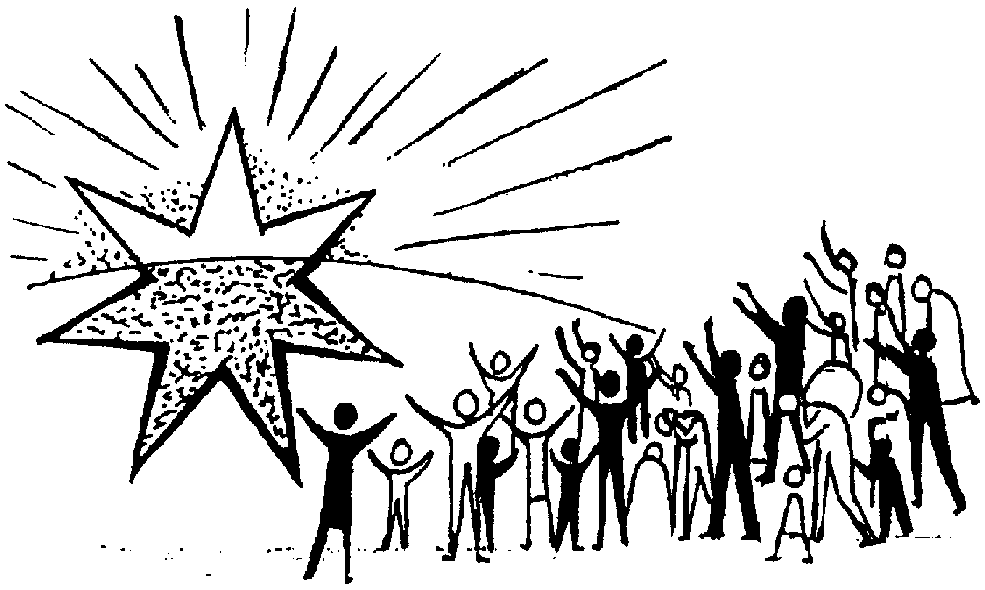 Alleluia, alleluia.Christ was revealed in flesh, proclaimed among the nationsand believed in throughout the world.cf 1 Timothy 3.16Alleluia.The Lord be with you	and also with you.Hear the Gospel of our Lord Jesus Christ according to Luke.Glory to you, O Lord.Luke 4.14–21Then Jesus, filled with the power of the Spirit, returned to Galilee, and a report about him spread through all the surrounding country. 15He began to teach in their synagogues and was praised by everyone.16 When he came to Nazareth, where he had been brought up, he went to the synagogue on the sabbath day, as was his custom. He stood up to read, 17and the scroll of the prophet Isaiah was given to him. He unrolled the scroll and found the place where it was written:
18 ‘The Spirit of the Lord is upon me,
   because he has anointed me
     to bring good news to the poor.
He has sent me to proclaim release to the captives
   and recovery of sight to the blind,
     to let the oppressed go free,
19 to proclaim the year of the Lord’s favour.’
20And he rolled up the scroll, gave it back to the attendant, and sat down. The eyes of all in the synagogue were fixed on him. 21Then he began to say to them, ‘Today this scripture has been fulfilled in your hearing.’This is the Gospel of the Lord. Praise to you, O Christ.Please sit for THE SERMONTHE APOSTLES’ CREEDPlease stand as you are ableDo you believe and trust in God the Father?I believe in God, the Father almighty, creator of heaven and earth.Do you believe and trust in his Son Jesus Christ?I believe in Jesus Christ, his only Son, our Lord, who was conceived by the Holy Spirit, born of the Virgin Mary, suffered under Pontius Pilate, was crucified, died, and was buried; he descended to the dead. On the third day he rose again; he ascended into heaven, he is seated at the right hand of the Father, and he will come to judge the living and the dead.Do you believe and trust in the Holy Spirit?I believe in the Holy Spirit, the holy catholic Church, the communion of saints, the forgiveness of sins, the resurrection of the body, and the life everlasting. Amen.PRAYERS OF INTERCESSION We kneel or sit for our prayers. This week our prayers are asked for:The sick and in need:Wyatt & Garrett Ruthven, Barbara Needham, Veronica Blackwell, Luke Firth, Chloe Parkes, Betty Wood, Lillie Wood, Richard Abbiss, Margaret Malpass, Scarlett Bolton (3), Susan Proffitt, Joan Phillimore, Alan Taylor, Steve Short, Kath Adams, Heather Davies, Pat Ashley, Barbara Anderson, David HigginsThe dearly departed:Ruth Upton, May Jones, We Share Holy CommunionThe PeaceWe stand and the president introduces the Peace.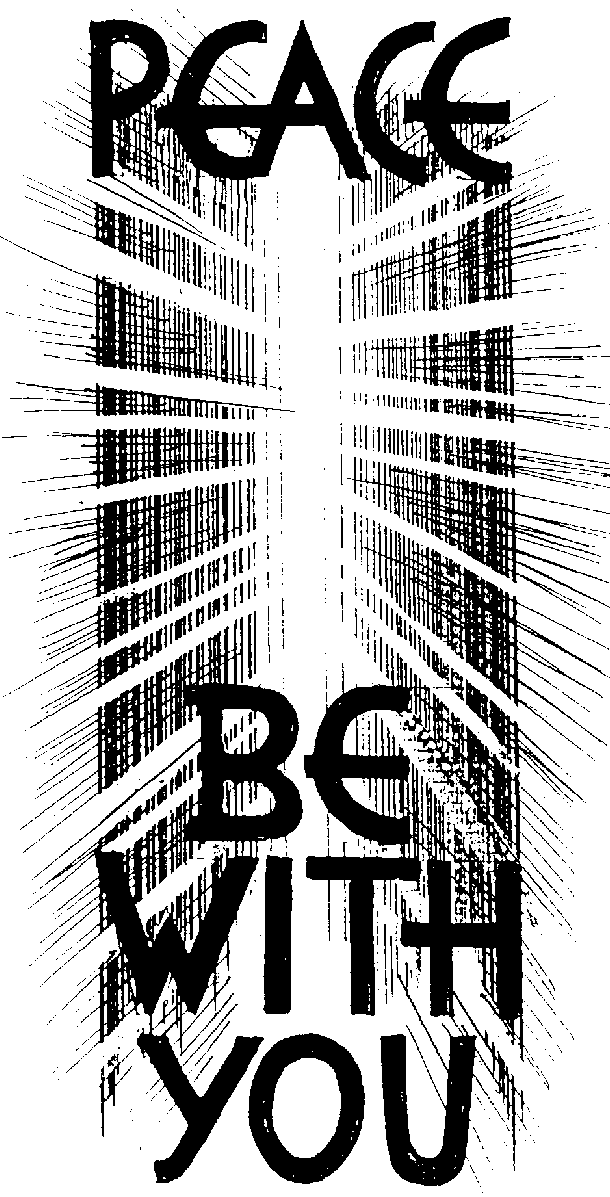 God has made us one in Christ.He has set his seal upon us and, as a pledge of what is to come,has given the Spirit to dwell in our hearts. Alleluia.cf 2 Corinthians 1.22cf Luke 1.78,79The peace of the Lord be always with you.and also with you.Please share the peace in a safe manner! OFFERTORY HYMNPlease remain standing as you are able for the offertory hymn  343 My God, how wonderfulPRAYER AT THE PREPARATION OF THE TABLEGracious God,accept the offering of your Church,the hearts of your peoplejoined in praise and thanksgiving,in the name of Jesus Christ the Lord.Amen.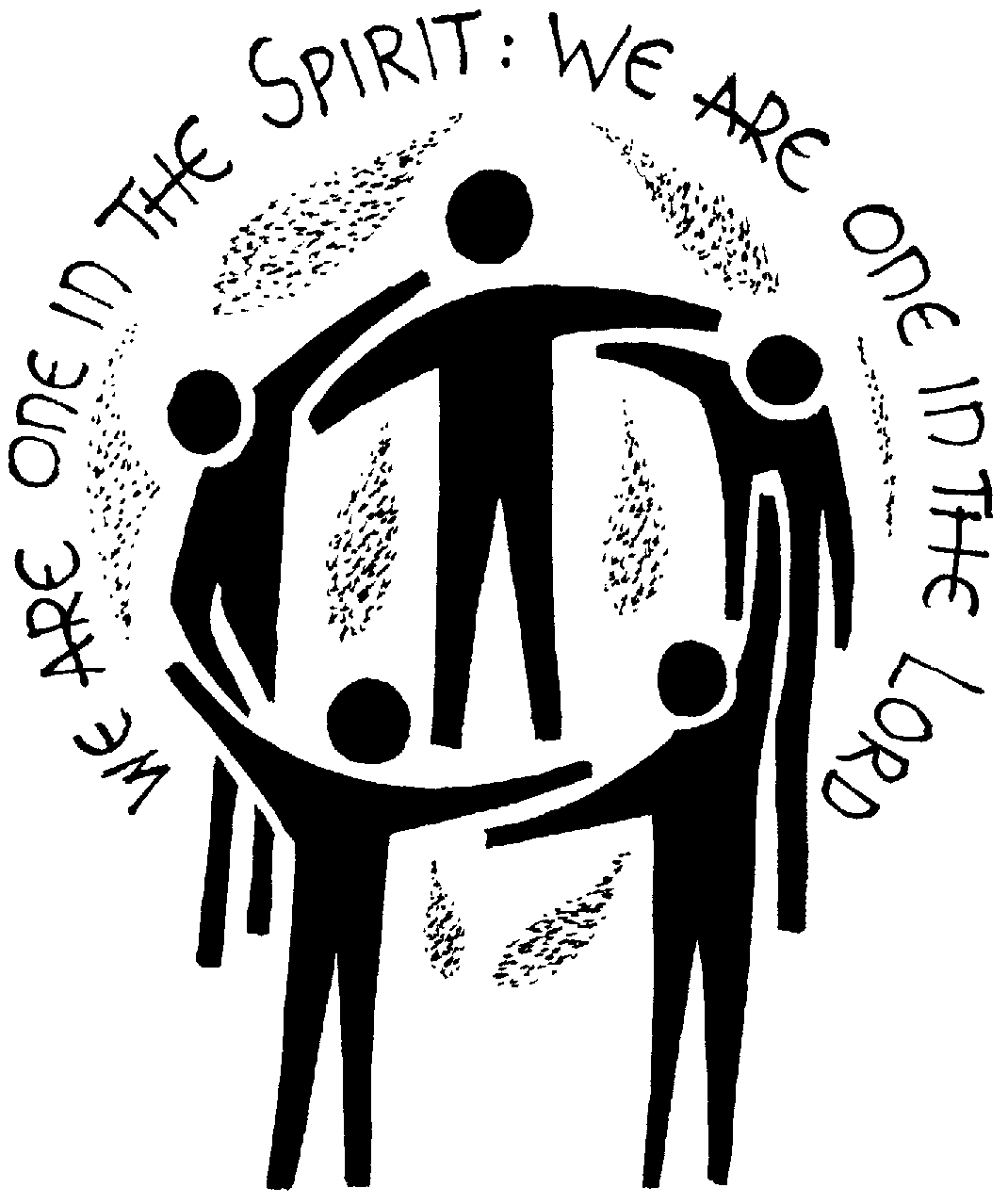 THE EUCHARISTIC PRAYER	Please stand as you are able The Lord be with youand also with youLift up your heartsWe lift them to the LordLet us give thanks to the Lord our GodIt is right to give thanks and praiseAll honour and praise be yours always and everywhere,mighty creator, ever-living God,through Jesus Christ your only Son our Lord:for at this time we celebrate your glorymade present in our midst.In the coming of the magithe King of all the world was revealed to the nations.In the waters of baptismJesus was revealed as the Christ,the Saviour sent to redeem us.In the water made winethe new creation was revealed at the wedding feast.Poverty was turned to riches, sorrow into joy.Therefore with all the angels of heavenwe lift our voices to proclaim the glory of your nameand sing our joyful hymn of praise:Holy, holy, holy Lord,God of power and might,heaven and earth are full of your glory.Hosanna in the highest.Blessed is he who comes in the name of the Lord.Hosanna in the highest.Please be seatedLord, you are holy indeed, the source of all holiness;
grant that by the power of your Holy Spirit,
and according to your holy will,
these gifts of bread and wine
may be to us the body and blood of our Lord Jesus Christ;who, in the same night that he was betrayed,
took bread and gave you thanks;
he broke it and gave it to his disciples, saying:
Take, eat; this is my body which is given for you;
do this in remembrance of me.
In the same way, after supper
he took the cup and gave you thanks;
he gave it to them, saying:
Drink this, all of you;
this is my blood of the new covenant,
which is shed for you and for manyfor the forgiveness of sins.
Do this, as often as you drink it,
in remembrance of me.Great is the mystery of faith…Christ has died, Christ is risen, Christ will come againAnd so, Father, calling to mind his death on the cross,
his perfect sacrifice made once for the sinsof the whole world;
rejoicing in his mighty resurrectionand glorious ascension,
and looking for his coming in glory,
we celebrate this memorial of our redemption.
	As we offer you this our sacrificeof praise and thanksgiving,
we bring before you this bread and this cup
and we thank you for counting us worthy
to stand in your presence and serve you.
Send the Holy Spirit on your people
and gather into one in your kingdom
all who share this one bread and one cup,
so that we, in the company of the Blessed Virgin Mary, St John the Baptist, St Jamesand all the angels and saints,
may praise and glorify you for ever,
through Jesus Christ our Lord;
by whom, and with whom, and in whom,
in the unity of the Holy Spirit,
all honour and glory be yours, almighty Father,
for ever and ever. Amen.THE LORD’S PRAYERBelieving the promises of God, as our Saviour taught us, so we pray:	Our Father, who art in heaven,	hallowed be thy name;	thy kingdom come;	thy will be done;	on earth as it is in heaven.	Give us this day our daily bread.	And forgive us our trespasses,	as we forgive those who trespass against us.	And lead us not into temptation;	but deliver us from evil.	For thine is the kingdom,	the power and the glory,	for ever and ever. Amen.BREAKING OF THE BREADWe break the bread of life,and that life is the light of the world.God here among us,light in the midst of us,bring us to light and life.AGNUS DEI we singLamb of God you take away, the sins of the world, have mercy on us.Lamb of God you take away, the sins of the world, have mercy on us.Lamb of God you take away, the sins of the world, grant us peace.THE GIVING OF COMMUNIONGod’s holy giftsfor God’s holy people.Jesus Christ is holy,Jesus Christ is Lord,to the glory of God the Father.Please come to receive communion when prompted and follow the markings on the floor to remain at safe physical distance. Take your time, no need to rush. Please bring this booklet with you if you would prefer a blessing. Please continue to wear a mask as you move around the building (unless you’re exempt).COMMUNION HYMN14 All Heaven DeclaresPRAYERS AFTER COMMUNIONAlmighty Father,
whose Son our Saviour Jesus Christ is the light of the world:
may your people,
illumined by your word and sacraments,
shine with the radiance of his glory,
that he may be known, worshipped, and obeyed
   to the ends of the earth;
for he is alive and reigns, now and for ever. Amen. Almighty God,we thank you for feeding uswith the body and blood of your Son Jesus Christ.Through him we offer you our souls and bodiesto be a living sacrifice.Send us outin the power of your Spiritto live and workto your praise and glory.Amen.FINAL HYMN362 O For a Thousand Tongues to SingTHE BLESSINGThe Lord be with you and also with you.Let us bow our heads to receive God’s blessing.Christ the Son of God perfect in you the image of his gloryand gladden your hearts with the good news of his kingdom;and the blessing of God almighty,the +Father, the Son, and the Holy Spirit,be among you and remain with you always.Amen.THE DISMISSALThe deacon dismisses the congregation:Go in peace to love and serve the Lord.In the name of Christ. Amen.If you would like to spend some time in quiet prayer orspeak to Rev’d Mike in private, please go into the Lady Chapel atthe end of the service. Bring your burdens before God and let us prayfor you.